		Соглашение		О принятии единообразных технических предписаний для колесных транспортных средств, предметов оборудования и частей, которые могут быть установлены и/или использованы на колесных транспортных средствах, 
и об условиях взаимного признания официальных утверждений, выдаваемых на основе этих предписаний* (Пересмотр 2, включающий поправки, вступившие в силу 16 октября 1995 года)		Добавление 74: Правила № 75		Пересмотр 2 – Поправка 3Дополнение 16 к первоначальному тексту Правил – Дата вступления в силу: 9 февраля 2017 года 		Единообразные предписания, касающиеся официального утверждения пневматических шин для транспортных средств категории LНастоящий документ опубликован исключительно в информационных целях. Аутентичным и юридически обязательным текстом является документ ECE/
TRANS/WP.29/2016/55.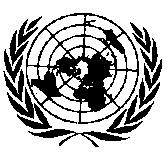 ОРГАНИЗАЦИЯ ОБЪЕДИНЕННЫХ НАЦИЙПункт 6.1.1.1 изменить следующим образом:«6.1.1.1	Ширину профиля рассчитывают по следующей формуле:					S = S1 + K (A-A1),		где:S	−	«ширина профиля», округленная до целого миллиметра и измеренная на измерительном ободе;S1	−	«номинальная ширина профиля» (в мм), указанная на боковине шины в ее обозначении в соответствии с предписаниями;A	−	ширина (выраженная в мм) измерительного обода, указанная изготовителем в техническом описании;A1	−	ширина (выраженная в мм) теоретического обода.	A1 принимают равной S1, умноженной на коэффициент Х, указанный изготовителем;K	−	принимают равным 0,4».Пункт 6.1.2.1 изменить следующим образом:«6.1.2.1	Наружный диаметр шины рассчитывают по следующей формуле:					D = d + 2H,		где:D	−	наружный диаметр в мм;d	−	номинальный диаметр обода, указанный в пункте 2.16.3 выше и выраженный в мм;H	−	номинальная высота профиля, округленная до целого миллиметра и равная H 	= 	S1 x 0,01 Ra, гдеS1	−	номинальная ширина профиля в мм;Ra	−	номинальное отношение высоты профиля к его ширине;как они указаны на боковине шины в обозначении ее размеров в соответствии с предписаниями пункта 3.4 выше».В тексте на английском языке пункт 6.1.4 читать следующим образом:«6.1.4		Tyre section width specification».Пункт 6.1.4.2 изменить следующим образом:«6.1.4.2	Она может превышать это значение, но не должна превышать значения, указанного в приложении 5; для размеров, не указанных в приложении 5, она может превышать это значение на следующее число процентов, причем допуски округляют до целого миллиметра:».Пункт 6.1.5 изменить следующим образом:«6.1.5		Технические требования, касающиеся наружного диаметра шин6.1.5.1	Наружный диаметр шины не должен выходить за пределы значений Dмин. и Dмакс., указанных в приложении 5.6.1.5.2	Для размеров, не указанных в приложении 5, наружный диаметр шины не должен выходить за пределы значений Dмин. и Dмакс., полученных по следующим формулам:			Dмин. = d + 2 • Hмин.,			Dмакс. = d + 2 • Hмакс.,где:Hмин. = H • a,		округленное до целого миллиметра,Hмакс. = H • b,		округленное до целого миллиметра,иH и d соответствуют значениям, определенным в пункте 6.1.2.1, а значения a и b − в пунктах 6.1.5.2.1 и 6.1.5.2.2 соответственно».E/ECE/324/Rev.1/Add.74/Rev.2/Amend.3−E/ECE/TRANS/505/Rev.1/Add.74/Rev.2/Amend.3E/ECE/324/Rev.1/Add.74/Rev.2/Amend.3−E/ECE/TRANS/505/Rev.1/Add.74/Rev.2/Amend.3E/ECE/324/Rev.1/Add.74/Rev.2/Amend.3−E/ECE/TRANS/505/Rev.1/Add.74/Rev.2/Amend.322 February 2017